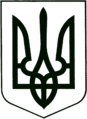 УКРАЇНА
МОГИЛІВ-ПОДІЛЬСЬКА МІСЬКА РАДА
ВІННИЦЬКОЇ ОБЛАСТІВИКОНАВЧИЙ КОМІТЕТ                                                           РІШЕННЯ №45Від 03.02.2023р.                                                                 м. Могилів-ПодільськийПро надання дозволу на виготовлення та коригування проектно-кошторисних документацій           Керуючись ст.ст. 30, 31 Закону України «Про місцеве самоврядування в Україні», Законом України «Про регулювання містобудівної діяльності», Законом України «Про благоустрій населених пунктів», Порядком розроблення проектної документації на будівництво об’єктів, який затверджений наказом Міністерства регіонального розвитку, будівництва та житлово-комунального господарства України від 16.05.2011 року №45 (із змінами), у зв’язку із незадовільним станом об’єктів благоустрою комунальної власності та зміною цін у будівництві, -виконком міської ради ВИРІШИВ:1. Управлінню житлово-комунального господарства Могилів-Подільської     міської ради (Стратійчук І.П.):1.1. Надати дозвіл на виготовлення проектно-кошторисних документацій по          наступним об’єктам:Капітальний ремонт благоустрою території загального користування             навпроти буд. №301 по проспекту Незалежності у м. Могилеві-            Подільському Вінницької області;Капітальний ремонт дорожнього покриття по вулиці Будівельників у           м. Могилеві-Подільському Вінницької області;Капітальний ремонт дорожнього покриття по вулиці Грушевського у           м. Могилеві-Подільському Вінницької області;Капітальний ремонт дорожнього покриття по вулиці Фізкультурній у           м. Могилеві-Подільському Вінницької області;Капітальний ремонт дорожнього покриття по вулиці Буянова у           м. Могилеві-Подільському Вінницької області;Капітальний ремонт дорожнього покриття по вулиці Старицького у           м. Могилеві-Подільському Вінницької області;Капітальний ремонт дорожнього покриття по вулиці Шевченка у           м. Могилеві-Подільському Вінницької області;Капітальний ремонт дорожнього покриття по пров. Шевченка у           м. Могилеві-Подільському Вінницької області;Капітальний ремонт вулично-дорожньої мережі по вулиці Устима            Кармелюка у м. Могилеві-Подільському Вінницької області;1.1.10. Капітальний ремонт вулично-дорожньої мережі по вулиці Василя Стуса              у м. Могилеві-Подільському Вінницької області;1.1.11. Капітальний ремонт вулично-дорожньої мережі по вулиці Тропініна у             м. Могилеві-Подільському Вінницької області;1.1.12. Капітальний ремонт дорожнього покриття по вулиці Зарічній у             м. Могилеві-Подільському Вінницької області;1.1.13. Капітальний ремонт дорожнього покриття по вулиці Верхній Зарічній у                м. Могилеві-Подільському Вінницької області;1.1.14. Капітальний ремонт дорожнього покриття по вулиці Садовій у             м. Могилеві-Подільському Вінницької області;1.1.15. Капітальний ремонт дорожнього покриття по вулиці Карпівській у             м. Могилеві-Подільському Вінницької області;1.1.16. Капітальний ремонт дорожнього покриття по вулиці Верхній              Карпівській у м. Могилеві-Подільському Вінницької області;1.1.17. Капітальний ремонт дорожнього покриття по вулиці Б. Хмельницького               (від буд. №21 до ІІ провулку Верхнього Вокзального) у м. Могилеві-            Подільському Вінницької області;1.1.18. Капітальний ремонт вулично-дорожньої мережі по вулиці Верхній              Вокзальній у м. Могилеві-Подільському Вінницької області;1.1.19. Капітальний ремонт дорожнього покриття по І провулку Верхньому              Вокзальному у м. Могилеві-Подільському Вінницької області;1.1.20. Капітальний ремонт дорожнього покриття по ІІ провулку Верхньому             Вокзальному у м. Могилеві-Подільському Вінницької області;1.1.21. Капітальний ремонт дорожнього покриття по ІІІ провулку Верхньому             Вокзальному у м. Могилеві-Подільському Вінницької області;1.1.22. Капітальний ремонт дорожнього покриття по вулиці Є. Завойського             (від буд. №60 до буд. №236) у м. Могилеві-Подільському Вінницької             області;1.1.23. Капітальний ремонт дорожнього покриття по провулку Сагайдачного у             м. Могилеві-Подільському Вінницької області;1.1.24. Капітальний ремонт вулично-дорожньої мережі по І провулку             Коцюбинського у м. Могилеві-Подільському Вінницької області;1.1.25. Капітальний ремонт дорожнього покриття по ІІ провулку               Коцюбинського у м. Могилеві-Подільському Вінницької області;1.1.26. Капітальний ремонт дорожнього покриття по вулиці Виноградній у             м. Могилеві-Подільському Вінницької області;1.1.27. Капітальний ремонт дорожнього покриття по провулку Виноградному у              м. Могилеві-Подільському Вінницької області;1.1.28. Капітальний ремонт дорожнього покриття по вулиці Вишневій у             м. Могилеві-Подільському Вінницької області;1.1.29. Капітальний ремонт дорожнього покриття по І провулку              Шаргородському у м. Могилеві-Подільському Вінницької області;1.1.30. Капітальний ремонт дорожнього покриття по ІІ провулку             Шаргородському у м. Могилеві-Подільському Вінницької області;1.1.31. Капітальний ремонт дорожнього покриття по ІІІ провулку             Шаргородському у м. Могилеві-Подільському Вінницької області.1.2. Надати дозвіл на коригування проектно-кошторисних документацій по        наступним об’єктам:1.2.1. Капітальний ремонт вулично-дорожньої мережі по вул. Острівській                    (від буд. №356 до ПК11+00) у м. Могилеві-Подільському Вінницької            області;1.2.2. Нове будівництво мереж вуличного освітлення в селі Карпівка Могилів-           Подільської міської територіальної громади Могилів-Подільського            району Вінницької області.1.3. Заключити договори на виготовлення проектно-кошторисних документацій        по об’єктах, які визначенні даним рішенням з юридичною особою, яка має        у своєму складі відповідних виконавців, що згідно із законодавством        одержали кваліфікаційний сертифікат, або фізичною особою, яка згідно з          законодавством має відповідні кваліфікаційні сертифікати.1.4. Здійснити фінансування робіт згідно з договорами та актами виконаних         робіт в порядку передбаченому чинним законодавством.2. Контроль за виконанням даного рішення покласти на першого заступника міського голови Безмещука П.О..         Міський голова                                                      Геннадій ГЛУХМАНЮК